PROYECTO “AMIGAS Y AMIGOS QUE DEJAN HUELLA”Seguimiento a EgresadosInstitución Educativa Técnica Comercial San Juan Bosco - San Luis TolimaRectoraEsp. Diana Edith Jiménez RojasDocenteJairo Hernando Godoy LozanoEsp. En PedagogíaAÑO: 2020Tabla de contenidosIntroducciónJustificaciónObjetivosMarco ReferencialMarco conceptualMarco LegalMetodologíaRecursos utilizadosPresentación de ResultadosCronograma1.Introducción El registro de seguimiento a egresados que se encuentra en la Guía 34 nos conduce a tener muy en cuenta esta característica Institucional, donde nos pide la utilización de la información para tomar decisiones, “Dispone de registros actualizados sobre aspectos como la asistencia y las causas de ausentismo de los estudiantes, los resultados académicos de los alumnos, el uso efectivo del tiempo escolar y de los recursos para la enseñanza y el aprendizaje, el manejo de los problemasde convivencia, las actividades que realizan los egresados, entre otros”. La institución Educativa Técnica Comercial San Juan Bosco, tiene una trayectoria de más de 50 años. La información de los egresados es un recurso importante para mejorar los procesos y la comunicación con ellos, por eso es importante diseñar e implementar un sistema de información que permita recopilar, actualizar, sistematizar y organizar los datos contenidos actualmente en libros en custodia. Esta información será́ administrada y posteriormente utilizada en la toma de decisiones. Somos una institución educativa pública, con carácter Técnica Comercial, dedicada a formar bachilleres académicos y técnicos en comercio, brindando una educación inclusiva e integral, donde se relacionen e interactúen con el entorno competente de acuerdo al medio, para que tengan la posibilidad de continuar estudios superiores o ingresar a la vida laboral, respondiendo así a nuevas exigencias de la globalización en cuanto a lo económico, social, cultural, ambiental, científico y tecnológico.2. JustificaciónCon este proyecto se espera implementar un sistema de información para llevar un registro sistematizado de los estudiantes egresados, que permita a la institución actualizar el historial académico, información personal y avance en la educación media y laboral para poder vincularlos en las actividades institucionales permitiendo una retroalimentación en su desempeño académico y laboral como trazabilidad de su proyecto de vida iniciado durante su proceso estudiantil y, la huella que han dejado como actores del acto educativo recibido en la institución.Igualmente busca de los egresados un apoyo motivacional y de orientación a los estudiantes de los grados superiores decimo y once, a través mensajes y chat en redes sociales donde puedan contar sus experiencias. Dado que los egresados son parte de la comunidad académica de la institución, se busca una constante comunicación con ellos, para lo cual se hacen convocatorias para recibir diversas y valiosas experiencias que ayuden a mejorar los procesos que se vienen desarrollando en la institución, además garantizar el almacenamiento sistematizado eficaz y permanente de toda la información que posee el colegio de sus  egresados, permitiendo atender con mayor rapidez las solicitudes y entrega de los diferentes documentos. En el año 2010 se creó un grupo en el Facebook denominado Inst.Educ “San Juan Bosco” con la finalidad de continuar en contacto con los egresados, hoy en día este grupo se ha convertido en una estrategia para ubicar y conocer los avances del proyecto de vida de los egresados, y en la actualidad contamos con 612 miembros, incrementándose en aproximadamente en un 10% en el último mes. Para nuestra comunidad educativa es un sitio para el reencuentro y motivación para los demás estudiantes.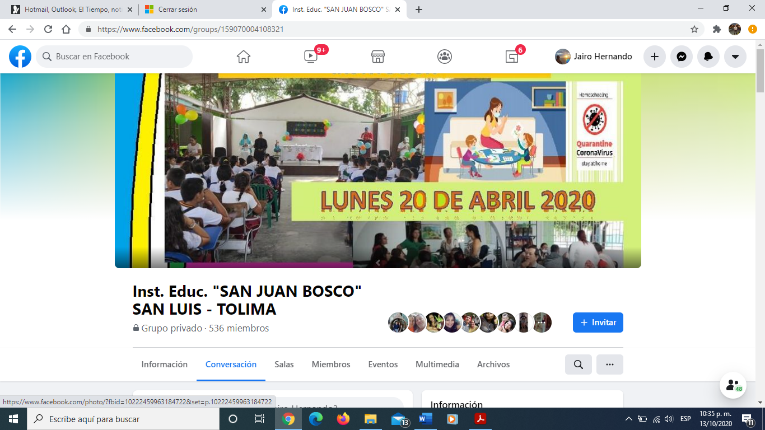 PALABRAS CLAVE: Sistema de información; base de datos; egresado; institución educativa; sistematización. Tabla 1. SEDE CENTRAL: Egresados del 2015 al 2019Tabla 2. SEDE EL LIMONAR: Egresados del 2015 al 2019Tabla 3. SEDE SANTA LUCIA: Egresados del 2015 al 2019Se evidencia la necesidad de contar con un sistema de información que permita la actualización de la información tanto académica como laboral de los 178 egresados de la institución entre los años 2015 al 2019, que corresponden a 103 de la técnica que representan  un 58,2 % y académicos 75 con un 41,8%. Para la Institución es necesario llevar un registro sistematizado de los egresados donde se almacenen datos importantes del historial académico, información personal que pueda facilitar hacer un seguimiento laboral y académico brindando una retroalimentación e integrarlos en las actividades institucionales y facilitar el proceso de solicitud y entrega de documentos que requieren los egresados en un momento determinado a la hora de continuar con sus procesos tanto académicos como laborales. 3. OBJETIVOS  Objetivo General. Implementar un proyecto piloto denominado “Amigas y amigos que dejan huella” de información, que permita el registro sistematizado de los egresados de la Institución Educativa Técnica Comercial San Juan Bosco y sus sedes asociadas del municipio de San Luis TolimaObjetivos Específicos Facilitar requisitos del sistema de información sobre los egresados de la institución educativa. Diseñar el sistema de información para la gestión de la información de los egresados. Desarrollar el prototipo del sistema de información para los egresados de la institución Técnica Comercial San Juan BoscoRealizar las pruebas al prototipo, con los diferentes actores. MARCO REFERENCIAL Este proyecto se desarrolla en la institución educativa Técnica Comercial San Juan Bosco la cual se encuentra ubicada en el municipio de San Luis Tolima, Con una filosofía que presenta un currículo integral que contribuye al desarrollo integral, a la formación del ser, al análisis y a) aprender a aprender, partiendo de experiencias propias, capacidades y dificultades que involucran a los estudiantes, padres de familia, docentes y entes administrativos.La institución cuenta con 14 sedes, cuya sede principal “San Juan Bosco” se encuentra ubicada en la vereda Guasimito, Actualmente tiene un total de 555 estudiantes desde el grado 0 hasta 11. La Institución Educativa Técnica Comercial San Juan Bosco, interesada en el desarrollo institucional y en la satisfacción de las necesidades de la comunidad educativa, y en aras de mejorar la calidad de la Educación que presta y con el fin de ofrecerle a los estudiantes nuevas oportunidades laborales e introducirlos en la educación superior, ha iniciado a ofrecer la Media Técnica en Desarrollo de la articulación SENA.Marco ConceptualPara desarrollar este proyecto se tendrá́ en cuenta conceptos relacionados con los sistemas de información y conceptos relacionados con el tema de egresados. Conceptos relacionados con los sistemas de información. Los sistemas de información son un conjunto de componentes relacionados que recolectan o recuperan, procesan, almacenan y distribuyen información para apoyar la toma de decisiones y el control en una organización. Un sistema de información requiere de una base de datos, la cual es organizados en Registros (filas) y en campos (columnas) pertenecientes a un mismo contexto una colección de datos y almacenados sistemáticamente para su posterior uso A través del sistema de información SIEF (Sistema de Educación Formal) el Departamento Administrativo Nacional de Estadística (DANE) realiza anualmente la investigación de educación formal con un censo dirigido a todas las sedes educativas que ofrecen educación formal en el país, en los niveles de preescolar, básica primaria, básica secundaria y media, pertenecientes al sector oficial y no oficial, ubicadas en las zonas rural y urbana. La investigación produce estadísticas básicas para la formulación de políticas, planeación y administración de la educación formal en cada una de las instancias administrativas del país, sobre estudiantes, promoción, docentes y recurso humano.     Conceptos relacionados con los estudiantes egresadosLa relación de la institución con los egresados se declara en el Proyecto Educativo Institucional (PEI). El PEI (Ministerio de Educación Nacional, 2016) Dentro de las instituciones educativas se adapta un Modelo Pedagógico el cual es la es la carta de navegación de las escuelas y colegios, en donde se especifican entre otros aspectos los principios y fines del establecimiento, los recursos docentes y didácticos disponibles y necesarios, la estrategia pedagógica, el reglamento para docentes y estudiantes y el sistema de gestión (Ministerio de Educación Nacional, 2016) El sistema integrado de matrícula SIMAT es una herramienta que permite organizar y controlar el proceso de matrícula en todas sus etapas, así́ como tener una fuente de información confiable y disponible para la toma de decisiones. Es un sistema de gestión de la matrícula de los estudiantes de instituciones oficiales que facilita la inscripción de los alumnos nuevos, el registro y la actualización de los datos existentes del estudiante, la consulta del alumno por Institución y el traslado a otra Institución, entre otros. Mediante la automatización del proceso de matrícula, a través del SIMAT, se logra sistematizar, consolidar y analizar la información. De esta manera, se mejoran los procesos de inscripción, asignación de cupos y matricula, y por ende el servicio a la comunidad. (Ministerio de Educación Nacional, 2016). En el proceso educativo las instituciones tienen un Manual de Convivencia el cual es una herramienta en la que se consignan los acuerdos que la comunidad académica establece en pro de garantizar la convivencia escolar. En su construcción, se deben tener en cuenta los intereses, motivaciones y aportes de estudiantes, docentes, padres de familia, egresados, entre otros, estos acuerdos se dan con la participación real de toda la comunidad. (Colombia Aprende, 2017)La institución educativa Técnica Comercial San Juan Bosco en el ejercicio de sus labores proporciona a sus egresados toda la información que en determinado momento solicitan como: Actas de grado, Certificados de estudio y Calificaciones en papel membrete. Teniendo una relación constante con los estudiantes egresados. Marco LegalRegistro de Seguimiento a Egresados, se argumenta que es importante mantener un contacto activo con los egresados para retroalimentar los procesos como lo indica el siguiente artículo: Articulo 15.1 Objeto o finalidad. Identificar el grupo de egresados de la institución, con el propósito de facilitar encuentros que conduzcan a recibir información sobre la calidad del servicio que recibieron. La información recolectada se utilizará para fortalecer los planes de mejoramiento institucional y la participación de la comunidad educativa en las diferentes actividades institucionales La Guía 34 también nos referencia la necesidad de hacerle un seguimiento a los egresados de la Institución: 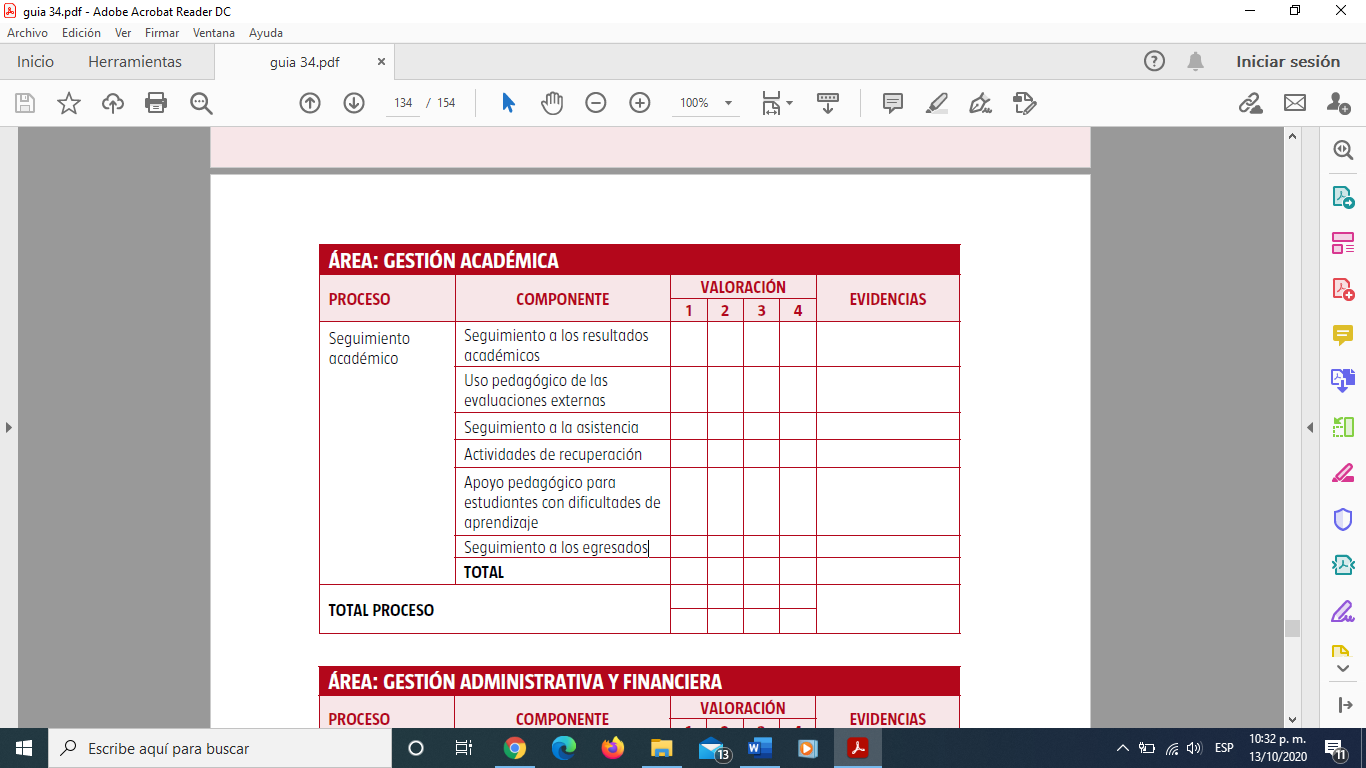 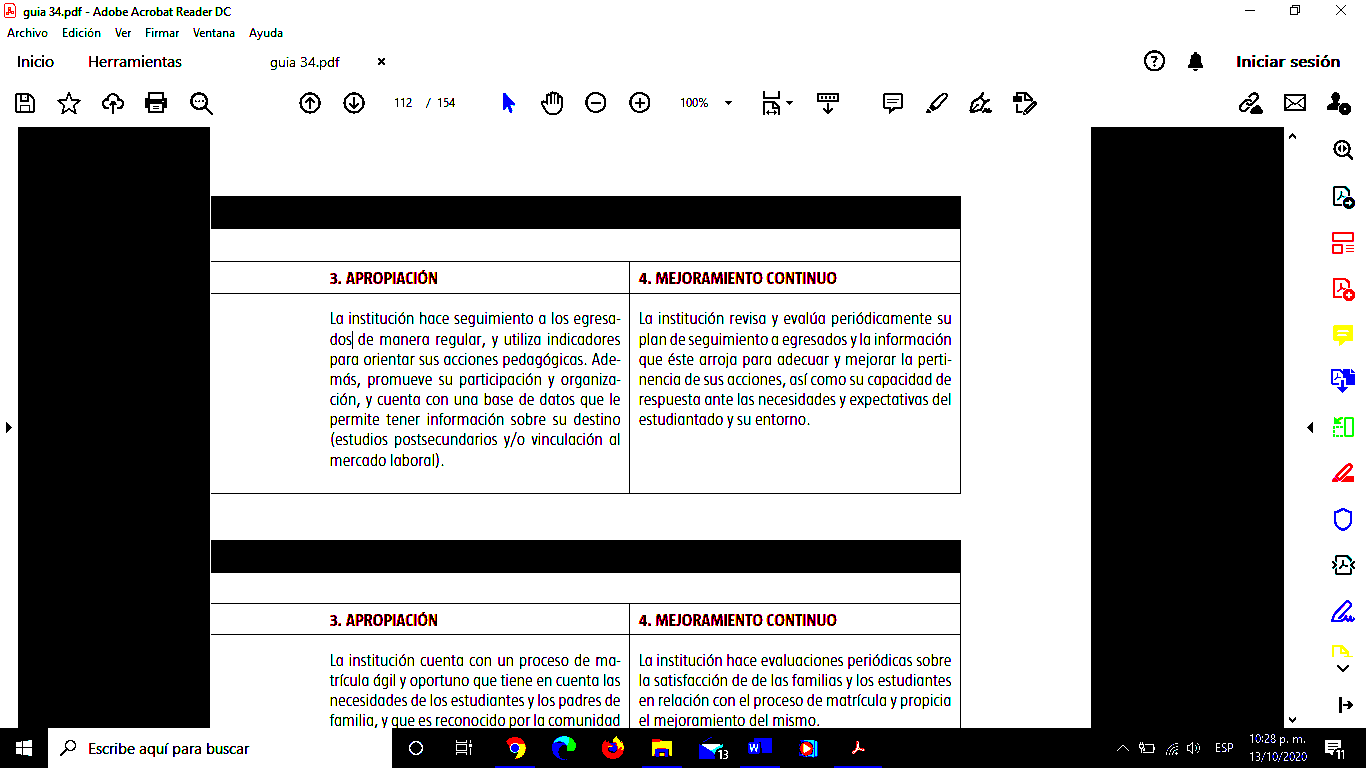 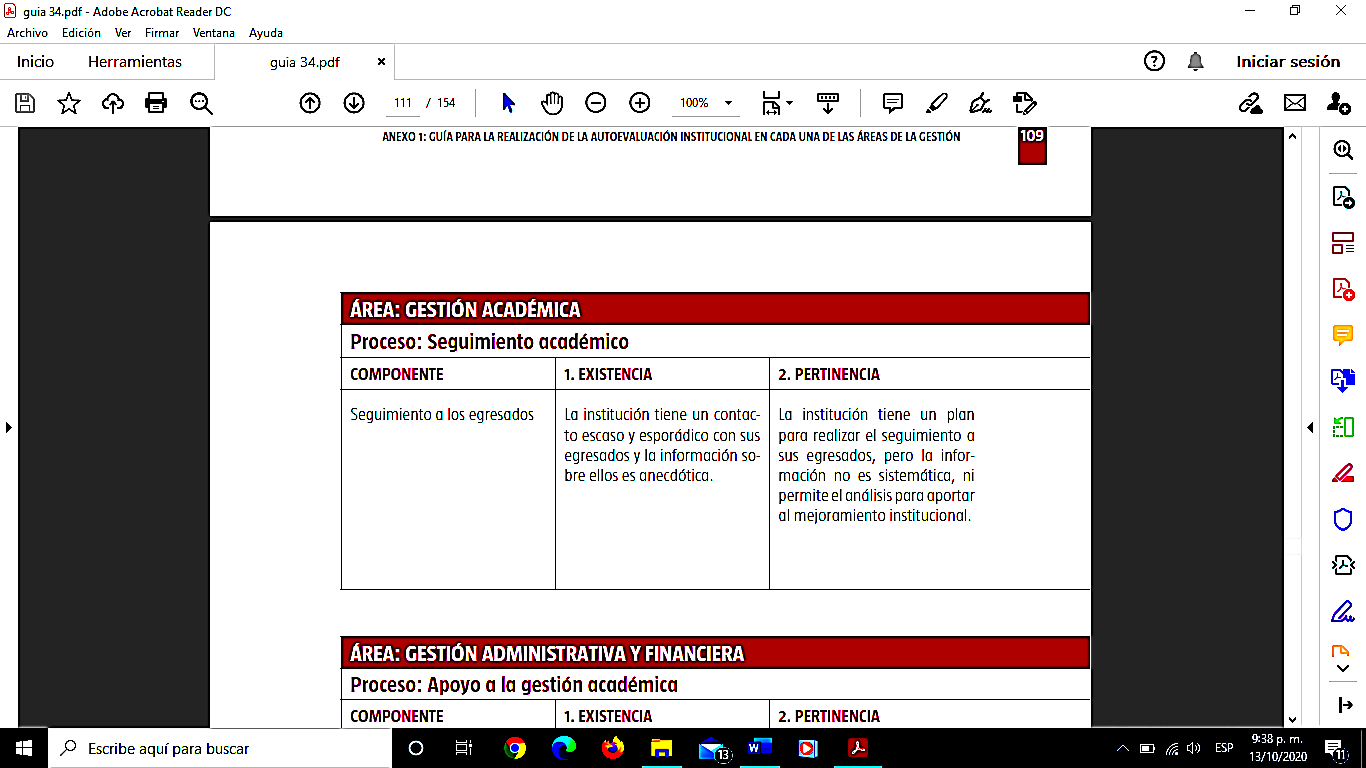 PASO 1 MetodologíaEn este proyecto se trabaja la metodología cualitativa en donde se desarrollarán las siguientes fases: Primera fase En esta fase se identifican los documentos actuales en los folios que posee la institución sobre los egresados, filtrando la información con base en los documentos que más solicitan y las directrices que indiquen los administrativos sobre los datos personales que se pediría a los egresados para ingresar en la base de datos, permitiendo esto la comunicación constante entre el egresado y la institución. Segunda fase En esta fase se definen las especificaciones y finalidad del Sistema de información. Se recopila todos los tipos de información para diseñar la base de datos con la descripción de las tablas, campos y características necesarios definiendo la relación para llevar un registro actualizado de la información de los egresados. Tercera fase En esta fase se realiza el mapa de navegación de acuerdo a las necesidades detectadas, para continuar con la construcción del sistema de información con los lineamientos y requisitos teniendo en cuenta las necesidades de la Institución Educativa. Se realizan pruebas y validación del sistema para verificar la funcionalidad, haciendo los respectivos ajustes al sistema de información de egresados. Formulario de Google formsLink para contestar encuesta de los egresadoshttps://docs.google.com/forms/d/e/1FAIpQLSeDarYlDiNyhgyzSAVGBJVbUep3rWU1G93OHOBbyH4JFMDD1g/viewform?usp=sf_linkCuarta fase Donde se realizan pruebas piloto con los datos de estudiantes egresados de las cinco últimas proclamaciones de bachilleres de la Institución Técnica Comercial San Juan Bosco. Se validan los datos para comprobar la funcionalidad y resultados de la prueba piloto. Recursos utilizadosEl proyecto se desarrollará en el segundo semestre del año lectivo, donde se utilizarán los siguientes recursos: Recurso humano     Se utilizarán recursos de personal siendo necesario un docente responsable del proyecto Recurso tecnológico Se utilizará un equipo de cómputo para desarrollar el sistema de información a través del   diligenciamiento de un formulario de Google forms inicialmente para la recolección de la información.Además, se utilizarán Celulares para contactar a algunos de los egresados que no se han podido contactar por sus correos electrónicos.Recursos bibliográficos Como parte del desarrollo se utilizaron bases de datos y libros como fuente de consultas referentes para el proyecto. Presentación de resultadosLos resultados serán presentados a través de una base de datos y tablas dinámicas que registran la información obtenida.Cronograma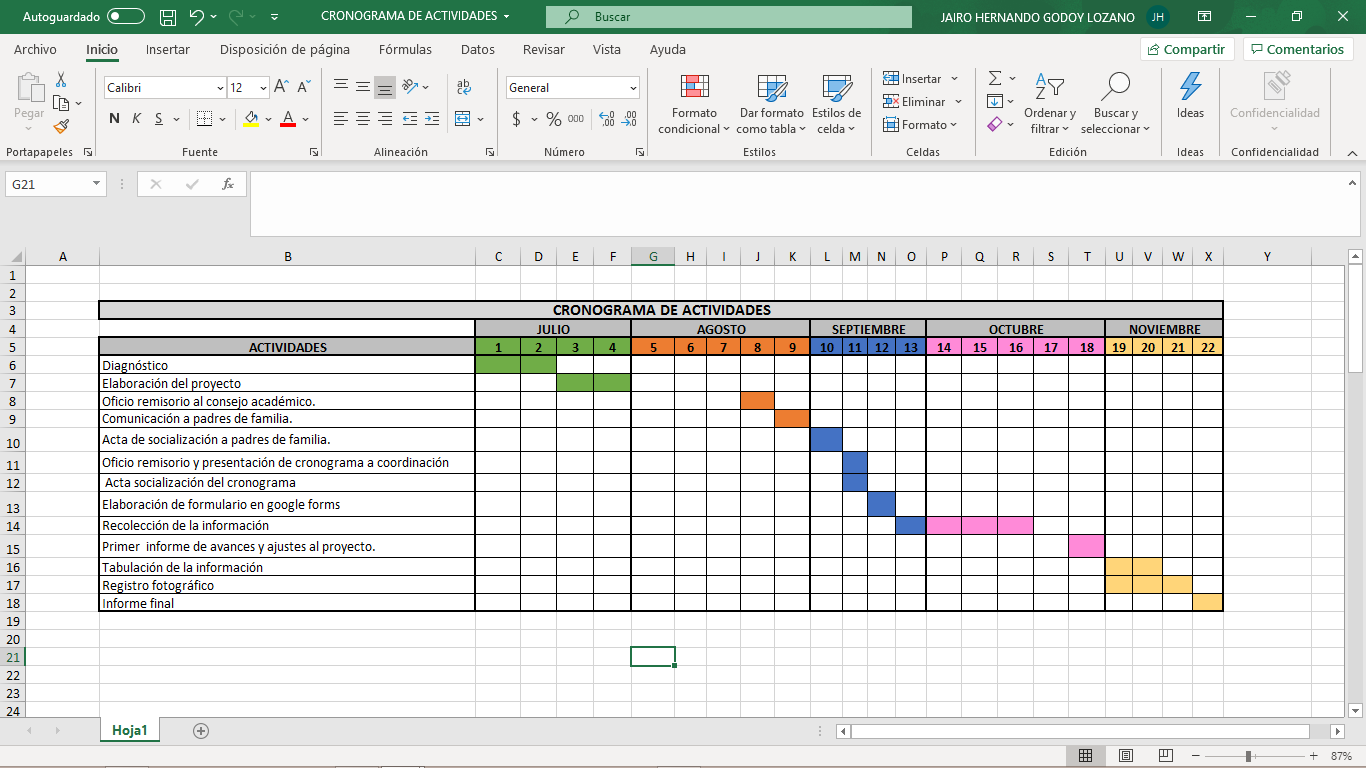 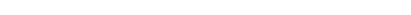 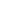 AñoAcadémicosTécnicosTotal20152323201619192017222220181717201988AñoAcadémicosTécnicosTotal2015161620161010201711112018831120191111AñoAcadémicosTécnicosTotal201588201677201766201866201933